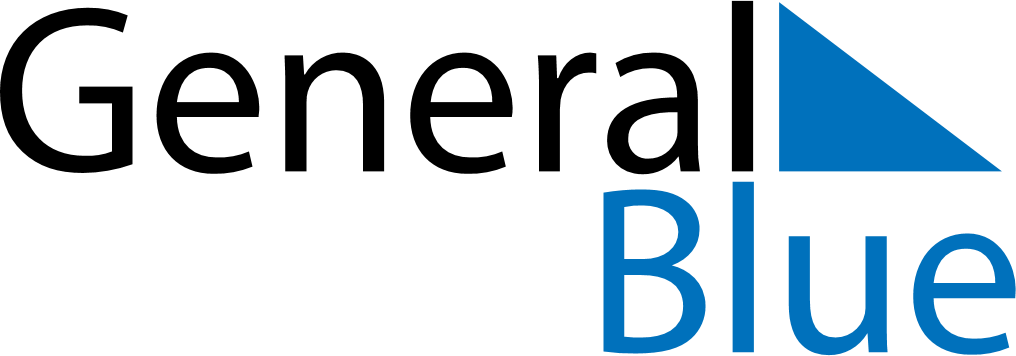 November 2024November 2024November 2024November 2024November 2024November 2024Karlshamn, Blekinge, SwedenKarlshamn, Blekinge, SwedenKarlshamn, Blekinge, SwedenKarlshamn, Blekinge, SwedenKarlshamn, Blekinge, SwedenKarlshamn, Blekinge, SwedenSunday Monday Tuesday Wednesday Thursday Friday Saturday 1 2 Sunrise: 7:08 AM Sunset: 4:19 PM Daylight: 9 hours and 11 minutes. Sunrise: 7:10 AM Sunset: 4:17 PM Daylight: 9 hours and 7 minutes. 3 4 5 6 7 8 9 Sunrise: 7:12 AM Sunset: 4:15 PM Daylight: 9 hours and 2 minutes. Sunrise: 7:14 AM Sunset: 4:13 PM Daylight: 8 hours and 58 minutes. Sunrise: 7:16 AM Sunset: 4:11 PM Daylight: 8 hours and 54 minutes. Sunrise: 7:19 AM Sunset: 4:09 PM Daylight: 8 hours and 50 minutes. Sunrise: 7:21 AM Sunset: 4:07 PM Daylight: 8 hours and 46 minutes. Sunrise: 7:23 AM Sunset: 4:05 PM Daylight: 8 hours and 41 minutes. Sunrise: 7:25 AM Sunset: 4:03 PM Daylight: 8 hours and 37 minutes. 10 11 12 13 14 15 16 Sunrise: 7:27 AM Sunset: 4:01 PM Daylight: 8 hours and 33 minutes. Sunrise: 7:29 AM Sunset: 3:59 PM Daylight: 8 hours and 29 minutes. Sunrise: 7:31 AM Sunset: 3:57 PM Daylight: 8 hours and 25 minutes. Sunrise: 7:33 AM Sunset: 3:55 PM Daylight: 8 hours and 21 minutes. Sunrise: 7:35 AM Sunset: 3:53 PM Daylight: 8 hours and 17 minutes. Sunrise: 7:38 AM Sunset: 3:52 PM Daylight: 8 hours and 14 minutes. Sunrise: 7:40 AM Sunset: 3:50 PM Daylight: 8 hours and 10 minutes. 17 18 19 20 21 22 23 Sunrise: 7:42 AM Sunset: 3:48 PM Daylight: 8 hours and 6 minutes. Sunrise: 7:44 AM Sunset: 3:47 PM Daylight: 8 hours and 2 minutes. Sunrise: 7:46 AM Sunset: 3:45 PM Daylight: 7 hours and 59 minutes. Sunrise: 7:48 AM Sunset: 3:44 PM Daylight: 7 hours and 55 minutes. Sunrise: 7:50 AM Sunset: 3:42 PM Daylight: 7 hours and 52 minutes. Sunrise: 7:52 AM Sunset: 3:41 PM Daylight: 7 hours and 48 minutes. Sunrise: 7:54 AM Sunset: 3:39 PM Daylight: 7 hours and 45 minutes. 24 25 26 27 28 29 30 Sunrise: 7:56 AM Sunset: 3:38 PM Daylight: 7 hours and 42 minutes. Sunrise: 7:57 AM Sunset: 3:37 PM Daylight: 7 hours and 39 minutes. Sunrise: 7:59 AM Sunset: 3:35 PM Daylight: 7 hours and 36 minutes. Sunrise: 8:01 AM Sunset: 3:34 PM Daylight: 7 hours and 33 minutes. Sunrise: 8:03 AM Sunset: 3:33 PM Daylight: 7 hours and 30 minutes. Sunrise: 8:05 AM Sunset: 3:32 PM Daylight: 7 hours and 27 minutes. Sunrise: 8:06 AM Sunset: 3:31 PM Daylight: 7 hours and 24 minutes. 